                                                  ПОСТАНОВЛЕНИЕ                                    администрации муниципального образования
                                     « Заревское сельское поселение»    от 26.03.2018г.  №  13-п.                                                   п.ЗаревоО внесении изменений в Постановление администрации № 3 –п. от 01.02.2018г . «Об утверждении Порядка проведения оценки  технического состояния автомобильных дорог     местного значения, расположенных на территории муниципального образования  «Заревское сельское поселение»      На основании   Протеста  прокурора  Шовгеновского района № 6-27-2018/754 от 21.03.2018г. , в соответствии с Уставом Заревского сельского поселения администрация Заревского сельского поселения Постановляет:     1. Внести в  «Порядок проведения оценки технического состояния автомобильных дорог местного значения, расположенных на территории     муниципального образования «Заревское сельское поселение» ( далее « Порядок» ) следующие изменения и дополнения:     1.1.   п. 2 «Порядка» после слов :  «Для проведения работ по оценке технического состояния автомобильных дорог могут привлекаться специализированные организации» дополнить словами : « в соответствии с частью 2  ст. 48. ФЗ № 44 от 05.04.2013г.  «О контрактной системе в сфере закупок товаров, работ, услуг для обеспечения государственных и муниципальных служб».   1.2.    В п.5. «Порядка» слова « краевыми законами» заменить на « законами Республики Адыгея».2. Обнародовать настоящее постановление.3.Постановление вступает в силу со дня его обнародования.4. Контроль над исполнением настоящего постановления возложить на ведущего специалиста администрации Хамерзокову Ю.Р.  Глава Заревского сельского поселения                             А.А. Синяков Республика  АдыгеяШовгеновский район            АдминистрацияМуниципального образования«Заревское сельское поселение»385445,п.Зарево, ул. Пролетарская,5Тел.факс (887773)94-1-24email zarevskoepos@mail.ru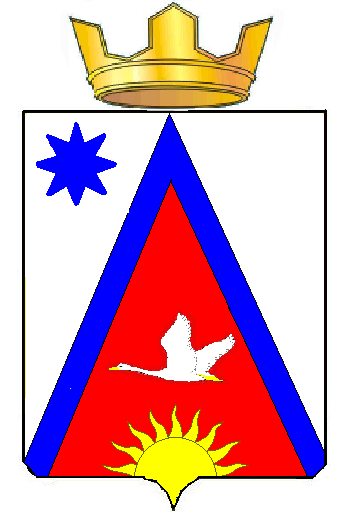 Адыгэ РеспубликэмШэуджен райониадминистрацие   образованиеу Заревско къоджэ псэупIэ чIыпIэм385445, къ.Зарево,урПролетарскэм ыцI, 5Тел.факс (887773)94-1-24       email zarevskoepos@mail.ru